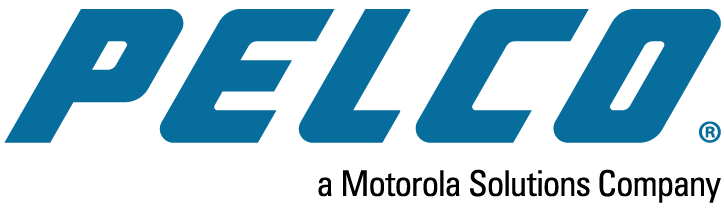 Pelco understands that information is critical to success, which is why we are singularly focused on the development of video surveillance and security solutions that provide you the information necessary to make real-time, business-enabling decisions. From the recently introduced VideoXpert video management platform to our industry-leading selection of IP cameras and accessories, Pelco is committed to designing and delivering a broad range of high-quality, IP video security products and systems complemented with an unparalleled level of customer support and services.For additional information, contact: 	Pelco, Inc.	625 W. Alluvial Ave.	Fresno, California 93711 USA	Phone: +1 813 888-9555	Web: www.pelco.com	E-mail: sales@pelco.comVIDEO MANAGEMENT SYSTEM DIVISION 28 – ELECTRONIC SAFETY AND SECURITY28 20 00 	Video Surveillance28 23 00 	Video Management SystemNotes to Specifier:1.  Where several alternative parameters or specifications exist, or where, the specifier has the option of inserting text, such choices are presented in <bold text>.2.  Explanatory notes and comments are presented in colored text.VIDEO MANAGEMENT SYSTEM PART 1  GENERAL1.01 SUMMARYSection includes an IP Video Management System. Related Requirements27 20 00 Data Communications 28 05 00 Common Work Results for Electronic Safety and Security28 05 13 Servers, Workstations and Storage for Electronic Safety and Security28 05 33 Safety and Security Network Communications Equipment28 05 45 Systems Integration and Unified Systems28 06 20 Schedules for Video Surveillance28 16 15 Access Control Interfaces to Video Surveillance28 21 00 Surveillance Cameras28 25 00 Video Surveillance Positioning Equipment28 31 31.15 Intrusion Detection Interfaces to Video Surveillance28 51 15.13 Information Interfaces to Video Surveillance Systems1.02 REFERENCESAbbreviationsAPI – Applications Programming InterfaceCMG – Core and Media GatewayDHCP – Dynamic Host Client ProtocolFIPS – Federal Information Processing StandardFISMA - Federal Information Security Management ActGUI – Graphical User InterfaceIP – Internet ProtocolJPEG – Joint Photographic Experts GroupLDAP – Lightweight Directory Access ProtocolMJPEG – Motion JPEGMPEG – Moving Pictures Experts GroupNSM – Network Storage managerNTP – Network Time ProtocolONVIF – Open Network Video Interface ForumRMF – Risk Management FrameworkSNMP – Simple Network Management ProtocolSTIG – Security Technical Implementation GuidesTLS – Transport Layer SecurityUPS – Uninterruptible Power SupplyVMS – Video Management SystemReference StandardsNetworkIEEE 802.3 Ethernet StandardsVideoISO / IEC 14496 –10, MPEG-4 Part 10 (ITU H.264 or H.265)ISO / IEC 10918 – JPEG ONVIF – Profile SEmissionsFCC-47 CFR Part 15, Class ACE, Class AICES-003, Class ADefinitionsCell – A defined area within a tab.Playlist – A series of recorded video clips.Role – A group of permissions defining abilities and responsibilities within a system.Tab – A layout populated with sources, e.g. video, and plugins.Tags – Custom attributes that users with sufficient rights can create and assign to cameras and devices, helping organize resources.Workspace – A collection of tabs spanning the monitors connected to a workstation.1.03 SUBMITTALSInformational SubmittalsProduct DataManufacturer’s printed or electronic data sheetsManufacturer’s installation and operation manualsWarranty documentationPassword assignment planManufacturers Cyber Hardening Guidelines.Shop DrawingsCloseout SubmittalsFinal listing of devices and settingsSystem test resultsStatement of compliance with Manufacturer Cyber Hardening Guidelines.1.04 QUALIFICATIONSManufacturer shall have a minimum of five (5) years’ experience in producing IP video application software.Installers shall be trained and authorized by the Manufacturer to install, integrate, test, and commission the system.1.05 DELIVERY, STORAGE AND HANDLINGStore equipment in a temperature-controlled environment protected from mechanical and environmental conditions as designated by the manufacturer.1.06 WARRANTY, SUPPORT AND LICENSINGManufacturer shall provide a limited 3-year warranty for Manufacturer supplied hardware to be free of defects in material and workmanship. Extended warranty options for a period of up to two (2) additional years shall be available. Manufacturer shall provide software support and updates for a period of 12 months. Extended support options and extended software update options shall be available.END OF SECTIONPART 2  PRODUCTS2.01 EQUIPMENTManufacturer: 	Pelco, Inc.	625 W. Alluvial Ave.	Fresno, California 93711 USA	Phone: +1 813 888-9555	Web: www.pelco.com	E-mail: sales@pelco.comModel		VideoXpert EnterpriseAlternates: 		None2.02 GENERAL DESCRIPTIONThe Video Management System (VMS) shall be a scalable Microsoft Windows™-based video management and surveillance system consisting of four primary components, as follows:A core server application to maintain the database of cameras and recording devices and to provide a web-based administrative portal to manage the video surveillance systemA stream management application to route video traffic to users as requested and appropriateA client presentation application to allow users to view and manage live and recorded video.A storage management application server to manage the video storage resources on the network.2.03 SYSTEM FUNCTIONS AND CAPABILITIESSoftware system functions are based on using hardware that meets the minimum specifications. No performance guarantee is expressed or implied when the VMS is run on hardware that does not meet the minimum specifications.  The VMS shall be designed for reliability through fault-tolerant, distributed architecture, and multiple levels of redundancy.The VMS shall provide an open interface that facilitates the creation and deployment of user interface plugins including, but not limited to, video information overlays, access control, license plate recognition, and video content analysis with the option to integrate other 3rd party applications (such as advanced GIS Mapping Interfaces).Video capabilitiesSupport recording of MJPEG, MPEG-4, H.264, and H.265 IP video streamsSupport megapixel video cameras at least 28 Mbps at 12 MP resolutionSupport for ONVIF S profileContact Pelco for a current list of Manufacturer non-ONVIF products supported.Aggregate independent VMS deployments across multiple networks and manage all video through a single system while preserving local operation.If required, the above capability is provided by VideoXpert®.Basic Analytic capabilities Motion – Receive motion detection events from cameras Alarm – Receive detection of physical alarms from cameras within the system, triggering an eventAnalytic – Detection of analytic events and edge analytic events from cameras, including those that are free of charge	Advanced Analytics Suite powered by Deep Learning  Detection of Objects (People and Vehicles) from an enabled camera Configure notifications when objects are detected in zonesConfigure notifications when objects move the wrong way though zonesConfigure confidence thresholds for object classification within a sceneEach VMS component shall operate on standard commercial off-the-shelf (COTS) hardware.VMS software updates shall be downloadable from a publicly available website.The VMS shall indicate system performance and operation status utilizing a variety of reports in CSV format.The Manufacturer shall offer a mobile application with the capability to access live video from up to 500 cameras in both iOS and Android/OS platforms.The VMS shall be accessible via a web browser with no software installed for live and playback functionality.2.04 MANAGEMENT DATABASE SERVER APPLICATIONThis application is deployed on the Pelco VideoXpert Core and Media Gateway.The management database server application shall have central management responsibility, with the following functions and characteristics:Maintain a database of cameras and recording devicesDefine and administer level user accounts, their associated roles, and permissions for the system functions and devices users can accessSupport LDAP to associate users in a Microsoft Active Directory with a user and role within the VMS systemProvide basic access to video streaming resources, ensuring that users with appropriate permissions can view video from the system without installed video client softwareSupports audio associations with video devices ensuring that users with appropriate permissions can listen to audio associated with video within the Client software applicationSearch the network for relevant devicesAdd discovered cameras to systems by IP address or DNS hostnameAssign resources to video recording schedulesStore videos that operators elect to export from network storage devices for safe-keeping, supporting the storage of video clips relevant to an investigation independent of standard recording devices, and locking/unlocking the clipsCreate and assign “tags” to efficiently organize cameras and devices within the system, and use tags to create a device tree viewConfigure and respond to events within the systemDownload reports from the system in CSV format contained within a ZIP archivePerform daily backup at a specified timeStores exported video, or allows the user to export video to an external location for safe-keepingDeployment options:Independent management database server working with an independent media gateway application server to provide systems functionsCombined single server also hosting the stream management applicationDistributed cluster to provide fault tolerance, scalability and load balancingVirtual machine2 RU HardwareProcessor: 		Intel® Xeon® E3-1275 v3Operating System: 	Microsoft® Windows® Server 2016RAM: 			32 GB DDR RAM ECCSSD Storage: 		480 GBHDD Storage:		1 TBVideoGraphics: Intel HD Graphics P4700Memory:  SharedOutputs:2x DisplayPortDVI-DVGAResolution Capability: DisplayPort: 	3840 x 2160 @ 60 HzDVI-D, VGA: 	1920 x 1200 @ 60 HzAcceptable Web Browsers:Windows OS: 	Current version of Google Chrome, Mozilla Firefox, or Microsoft EdgeMac OS: 	Firefox 3.5 (or later)Acceptable Media Players: Pelco VideoXpert Ops CenterPelco Media PlayerUSB Ports:USB 2.0:		1x Front, 2x RearUSB 3.0:		2x RearNetworkingInterface		2x Gigabit Ethernet (1000Base-T) ports IP version		IPv4 and IPv6PowerInput		100 to 240 VAC 50/60 Hz, autorangingSupply		InternalConsumption100 VAC	160 W, 1.60 A, 547 BTU/hr115 VAC	160 W, 1.39 A, 547 BTU/hr220 VAC	160 W, 0.72 A, 547 BTU/hrEnvironmentalOperating Temperature		10° to 35°C (32° to 95°F) at unit air intake (front of unit)Non-Operating Temperature		-40° to 65°C (-40° to 149°F)Operating Relative Humidity		20% to 80% non-condensingNon-Operating Relative Humidity	10% per hourOperating Altitude			-15 to 3,048 m (-50 to 10m,000 ft)Operating Vibration			0.25 G at 3 Hz to 200 Hz, at a sweep rate of 0.5 							octave/minutePhysicalDimensions		50.8 x 43.4 x 8.9 cm (20 x 17.1 x 3.5 in)Mounting		2 RUUnit Weight		13.06 kg (28.8 lb)Construction	Steel and plastic cabinet1 RU HardwareProcessor: 		Intel® Xeon® Silver 4210Operating System: 	Microsoft® Windows® Server 2019RAM: 			64 GB DDR4 ECCSSD Storage: 		900 GBVideoGraphics:			Matrox G200eR2 GraphicsMemory:			SharedOutputs:			VGAResolution Capability:	1440 x 900 at 60 HzAcceptable Web Browsers:Windows OS: 	Current version of Google Chrome, Mozilla Firefox, or Microsoft EdgeMac OS: 	Firefox 3.5 (or later)Acceptable Media Players: Pelco VideoXpert Ops CenterPelco Media PlayerUSB Ports:USB 2.0:		2x FrontUSB 3.0:		2x RearNetworkingInterface		1GbE Network ports (2x), 10GbE SFP+ ports (2x), and dedicated iDRACportIP version		IPv4 and IPv6PowerInput		100 to 240 VAC 50/60 Hz ±5%, autorangingSupply		Dual hot-swappable, redundant power supply (1+1), 550W Consumption100 VAC	163 W, 1.5 A, 556 BTU/hr220 VAC	161 W, 0.7 A, 549 BTU/hrEnvironmentalOperating Temperature		10° to 35°C (50° to 95°F) with no direct sunlight on theequipmentNon-Operating Temperature		-40° to 65°C (-40° to 149°F)Operating Relative Humidity		10% to 80% relative humidity with 29°C (84.2°F)maximum dew point, non-condensingNon-Operating Relative Humidity	5% to 95% relative humidity with 33°C (91°F) maximumdewpoint, non-condensingOperating Altitude			3,048 m (10,000 ft)Operating Vibration			0.26 G at 5 Hz to 350 Hz (all operation orientations)PhysicalDimensions		65.73 x 43.4 x 4.28 cm (25.87 x 17.08 x 1.68 in) without rack ears andbezelMounting		1 RUUnit Weight		17.5 kg (38.6 lb)Construction	Steel and plastic cabinet2.05 STREAM MANAGEMENT APPLICATION This application is deployed on the Pelco Media Gateway.Based on a successful determination by the management database server application of a user’s permissions, the stream management connects the user with the appropriate camera, encoder, or recorder device.The stream management shall be deployed within the VMS in modular fashion to allow expansion of system capabilities or to build redundancies within the system to maximize video availability.Supports H.264, H.265, MJPEG, and MPEG-4 streams.Deployment options:independent management database server working with an independent management database server application to provide systems functionscombined single server also hosting the management database server applicationvirtual machine2.06 CLIENT APPLICATION This application is deployed on the Pelco VxOpsCenter.The Client application shall be Windows-based, providing an environment from which authorized users can watch live and recorded video on a computer in which the application has been installed.The Client application shall import users and roles from existing LDAP servers, and enable single sign-on (SSO).The Client shall consist of a main Mission Control panel, which may be hidden, working in unison with a series of windows (workspaces), each providing a tab-based experience.The Client application shall be capable of connecting to either unicast or multicast. The Client application shall be able to connect with multiple systems simultaneously. The Client application shall be able to support the ability to map standard commands to a QWERTY keyboard combination. Workspaces and TabsThe Client interface shall be based upon workspaces and tabs.A tab shall be a configurable layout populated with sources of content and plugins contained in cells.A tab shall support up to 64 cameras in a 8 x 8 layout. A collection of one or more tab windows shall constitute a workspace.The Client shall allow configuration and recall of complete workspaces.An operator with appropriate permissions shall be able to send a saved workspace to other clients, causing their system to launch the saved workspace.Any layout of video can be saved as a tab to be later recalled by an operator.Remote tab push: An operator with appropriate permissions shall be able to send a saved tab to other clients, causing their system to launch the saved tab.Video in cells shall have the capability for live view, playback search options, and export.Collaborative Tabs: An operator with appropriate permissions can view a designated collaborative tab so that multiple operators at different stations can see the exact same content and can make changes to live and playback video on this tab that other operators can see in real time.Shared Display Decoder: Client shall be capable of being designated as an independent Shared Display mode. In this mode:The client will restart automatically if the machine reboots.The client will log in with the shared display account automatically.The client will restore the last tab and content that was displayed prior to shut down.The client will accept stream and tab pushes from any connected client with permissions.The client will be configurable to hide header and footer information, as well as borders, so that only video is shown.Cells can be configured to show video without borders such that the video is stretched to cover the available space on the screen without black borders on any side.Cells can be configured to rotate the video stream 90, 180, -90, or -180 degrees.Live View and PlaybackA list of video and audio sources which users are authorized to access shall be displayed.Each video source shall indicate a list of current viewers to a user with appropriate permissions.Each video source that is being viewed shall display whether there are current alarms associated with the source.The client shall indicate when there has been a reduction in video quality for the displayed video sources.  The client computer shall be able to connect to an unrestricted number of recorders simultaneously to display live and recorded video.The client shall allow video streams to be selectable from a system tree which can be built by users with appropriate permissions.The client shall playback audio associated with video sources for users with the correct permissions.Users shall be able to seamlessly switch between live and recorded video on the fly.Live ViewFor live view, cells will be displayed at the highest quality possible, based on the bandwidth and client hardware. The Client application will use the primary stream from a video source as the default; if the bandwidth or client hardware are approaching the limit, the video quality of as many streams as necessary will then be streamed as secondary or at MJPEG quality.Cells 1/4 the size of the tab or larger shall display the primary stream, and cells smaller than 1/4 the size of the tab shall display the secondary stream to conserve bandwidth and processing power.BookmarkThe Client shall allow operators to bookmark videoThe operator shall be able to specify the name & description of the bookmark.The operator shall be able to lock video and audio around the bookmark and set the time range for the bookmark.The Client shall allow operators to search bookmarks by name, description, or time range.Pan Tilt Zoom (PTZ)Digital Zoom - An operator shall be able to digitally zoom in a video stream in live or playback mode.Optical Zoom and Pan Tilt Control: Operators shall be able to control PTZ cameras.The Client application shall be able to perform digital de-warping of Optera and Evo 180-, 270-, and 360-degree cameras.Playback The Client application shall enable synchronized playback of up to nine (9) streams in one tab simultaneously. The Client application shall have the capability to playback several non-synchronized cameras at one time in different cells.For viewing recorded video, cells 1/4 the size of the tab or larger shall display full-frame rate video, and cells smaller than 1/4 the size of the tab shall playback only I-Frames to conserve bandwidth and processing power.When hovering over a recorded video time bar, an operator shall see a thumbnail representing the contents of the video stream at that point in time.Available playback control functions:date-time selectionsynchronized playback of selected cells within a tabplay video at normal speedpause video and advance one framepause video and rewind 0.5 secondfast forward video at speeds up to 128xrewind video at speeds up to 128xjump video forward or back in preset increments and initiates playbackforward video to live playbacktake snapshot of the current frameHovering over a video playback cell with a mouse shall display the playback control menu.The user shall be able to configure a rotating sequence of cameras, allowing the application to cycle through cameras relevant to the operator without intervention.Using keyboard input alone, the operator can type a camera number, a preset number, or a time (hhmm format) to jump to a selected camera. No mouse input is necessary.The user shall be able to create a sequence of cameras by dragging and dropping camera names in a single user interface. The user shall be able to configure a rotating sequence of cameras, allowing the application to cycle through cameras relevant to the operator without intervention.The user shall be able to configure a sequence of cameras that appear on alarm, allowing the application to cycle cameras when an event or alarm relevant to the user occurs.InvestigationsAn investigation mode shall be available to provide multiple layouts (1x1, 2x2, and 3x3) with synchronized playback controls, allowing users to fully investigate a scene from multiple angles.The investigation mode shall display recording types for motion, analytics, and alarms in recorded video.The investigation mode shall enable operators to synchronize video playback and export investigative playlists covering scenes of interest in forward or reverse at speeds up to 128 times normal playback.Users shall be able to create playlists from multiple video clips encompassing selected scenes from an investigation. Audio shall be included any time it is associated with a video clip.Operators shall be able to save an investigation, preserving the associated device list and any created clips for later recall.  Saved investigations shall be capable of being shared with other operators. Operators shall be able to export individual video clips or entire playlists.Administrators can configure the system to save exports to a shared network drive for evidentiary safe-keeping and quick access.Investigation mode shall allow video clips from cameras of interest to be clipped to shorter times to allow for smaller video exports. Investigation mode shall be a built-in application, provided at no additional cost. Investigation mode shall have the ability to create multiple clips, allowing views from any camera to be added to an exported playlist.ExportThe Client shall allow a user to preview the export playlist prior to creating the finished export.The Client shall initiate an export on the server independent of the client workstation; allowing the user to log off or use their workstation for other tasks.An operator shall be able to create a JPEG or PNG snapshot image of the current frame of video in a cell.  The user shall be able to include the camera name and timestamp in the snapshot.An operator shall be able to select encryption of exports prior to the export, and the export shall be protected by the user-entered password. The system shall save the export and permit the operator to download the export to any system-accessible media including locally to HDD, CD/DVD, Flash USB device or to network storage.DisplayThe Client application shall allow at least four (4) 1080p resolution streams per monitor and support 60 fps camera streams per monitor.EventsThe Client application shall enable an operator to respond to events.The Administrator shall specify which Clients shall receive notifications by user role.Certain events shall be configurable for acknowledgement.Acknowledgement options:snoozedin processacknowledgedRelays – For devices that have a physical relay that is enabled on the VMS System, the Client application shall enable operators to activate or deactivate relays. Plugins – The Client application shall support an open interface that facilitates the creation and deployment of user interface plugins including, but not limited to, mapping, video information overlays, access control, license plate recognition, and video content analysis with the option to integrate other third-party applications (such as advanced GIS Mapping Interfaces).System and Device InformationInformation managementThe Client application shall provide a mechanism to create and assign metadata to devices.  A primary device list shall be apparent in the Client application, and devices shall be assignable to folders.The device list shall be sortable by device name or device number.The device list shall be able to be filtered by the following terms:simple text-based filter, matching the device name or device numbertag-based filtering, showing devices matching the intersection of all assigned tagsstatus-based filtering, showing devices with a particular statusUser Roles, as assigned by a System Administrator, shall define the limits of a user’s ability to access live or recorded video and to export video and other standard client operations.Authorized users shall be able to share views, including window arrangements and camera selections, with other users, for purposes of collaboration.When using a mouse to hover over a device in a listing, a popup shall appear with the following information:Device nameThumbnail image Device stateAssociated tagsIP AddressDesktop Workstation HardwareProcessor: 		Intel Core i7-8700Operating System: 	Microsoft Windows 10 IoT Enterprise 64-bit (LTSC)OS Drive: 		m.2 256 GBRAM: 			16 GB DDR4VideoOutputs:		4x Mini DisplayPort (DP++)System	 	NVIDIA Quadro P620 (2 GB memory)Maximum Video Resolution Per Output Type	mDP 1.4 direct connect		HDR 5120 x 2880 at 60 Hz (30-bit color) Optical Drive	DVD±RWAudioInputs		Universal Audio Jack (front)Outputs		Universal Audio Jack (front), Line Out (rear), Internal Speaker, 4x Mini				DisplayPort, Audio Connector Types	3.5 mm 4 pole (In/Out), 3.5 mm 3 pole (Out), mDP cable (Out)USB PortsUSB 2.0		2x front, 2x rearUSB 3.0		1x front, 4x rearUSB 3.1 Type-C	1x frontNetworkingGigabit Ethernet (1000Base-T) ports		1xIP Version					IPv4 and IPv6Browser		Current version of Google Chrome, Mozilla Firefox, or Microsoft EdgePowerInput		90 to 264 VAC, 3.2 A maximumSupply		Internal 200 W Consumption	683 BTU/hr maximum (200 W power supply)Environmental TemperatureOperating			10° to 35°C (50° to 95°F) with no direct sunlightStorage				-40° to 65°C (-40° to 149°F)  Operating Humidity			5% to 95%, non-condensingNon-Operating Relative Humidity	10% to 90%. non-condensingOperating Altitude			-15.2 to 3048 m (-50 to 10,000 ft)Operating Vibration			0.66 GRMSPhysicalDimensions					29.0 x 29.2 x 9.26 cm (11.4 x 11.5 x 3.6 in)Unit Weight (varies by configuration)		5.14 kg (11.42 lb)Rackmount Workstation HardwareProcessor: 		Intel® Core i7-9700KOperating System: 	Microsoft® Windows 10 IoT Enterprise 64-bit (LTSC)RAM: 			16 GB DDR4SSD Storage: 		256 GBVideoGraphics: VX-RKWKST: NVIDIA Quadro P620 (1x)VX-RKWKS8T: NVIDIA Quadro P620 (2x)Memory:  2 GB GDDR5Outputs:Mini DisplayPort (DP++) 1.4 (4x), enabling use of up to four monitors per workstation—either four native, or two native and two using Enhanced Decoders, depending on the decoder model, with the option for independent CPUs displaying up to 25 streams per monitor.Reference Pelco VX-RKWKSTMini DisplayPort (DP++) 1.4 (8x), enabling use of up to eight monitors per workstation—two native and six using Enhanced Decoders, with the option for independent CPUs displaying up to 25 streams per monitor.Reference Pelco VX-RKWKS8TResolution Capability: DisplayPort 	3840 x 2160 @ 60 HzUSB Ports:USB Type-A 3.1 Gen1	2x FrontUSB Type-C 3.1 Gen2	1x front, 2x RearNetworking Interface 	1 Gigabit Ethernet (1000Base-T), 10 Gigabit Ethernet (10GBase-T) IP version			IPv4 and IPv6PowerInput		100 to 240 VAC 50/60 Hz ±5%, autorangingSupply		InternalConsumption	550 W, 7.4 A / 3.7 A (maximum)EnvironmentalOperating Temperature		10° to 35°C (50° to 95°F) at unit air intake (front of unit)Non-Operating Temperature		-40° to 65°C (-40° to 149°F)Operating Relative Humidity		10% to 85%, non-condensingNon-Operating Relative Humidity	10% to 90%, non-condensingOperating Vibration			0.26 GRMS PhysicalDimensions		57.75 x 48.2 x 4.28 cm (22.73 x 18.97 x 1.68 in)Mounting		1 RUUnit Weight		12.42 kg (27.38 lb)Construction	Steel and plastic cabinet2.07	INTEGRATIONSPlugins shall be able to be created by third-party developers using a vendor-provided API that is a RESTful open-standard architecture to communicate with the VMS system. Plugins shall be built using programming languages that can make HTTP requests and parse JSON responses. API clients shall interact with VMS using the HTTP methods of GET, POST, PATCH, PUT, and DELETE.2.08	EXPORT PLAYERThe Client shall distribute a standalone application for export playback.  The Client shall be optionally included with downloaded exports.The Client shall provide tamper validation via a check sum.The Client shall provide a means to playback exported video and audio in two methods.Sequentially – play video and audio in the order arranged in the export playlist.4-Up – plays 4 simultaneous streams of video and audio in a time synchronized manner, from the export playlist.The Client shall provide de-warping and Immersive PTZ for Optera and Evo cameras. The Client shall provide a re-export method to convert video into .AVI or .MP4. 2.09	CLIENT WEB APPLICATIONThe Client application shall be browser-based, providing an environment from which authorized users can watch live and recorded video on a computer in which has access to the system.The Client shall consist of a main Mission Control panel, working in unison with a series of tabs.TabsA tab shall be a configurable layout populated with sources of content contained in cells.Video in Cells shall have the capability for, live view, playback, and export.Live View and PlaybackA list of video and audio sources which users are authorized to access shall be displayed.Each video source that is being viewed shall display whether there are current alarms associated with the source.The client computer shall be able to connect to an unrestricted number of recorders simultaneously to display live and recorded video.The client shall allow video streams to be selectable from a system tree which can be built by users with appropriate permissions.Users shall be able to seamlessly switch between live and recorded video on the fly.Video Quality shall be sufficient for video streaming viaMotion JPEGH.264 BookmarkThe Client shall allow operators to bookmark videoThe operator shall be able to specify the name & description of the bookmark.The operator shall be able to lock video and audio around the bookmark and set the time range for the bookmark.The Client shall allow operators to search bookmarks by name, description, or time range.Pan Tilt Zoom (PTZ)Digital Zoom - An operator shall be able to digitally zoom in a video stream in live or playback mode.Optical Zoom and Pan Tilt Control: Operators shall be able to control PTZ cameras.The Client application shall be able to perform digital de-warping of Optera 180-, 270-, and 360-degree cameras.Playback The Client application shall have the capability to playback non-synchronized cameras at one time in different cells.Available playback control functions:date-time selectionplay video at normal speedfast forward video at speeds up to 128xrewind video at speeds up to 128xforward video to live playbacktake snapshot of the current frameHovering over a video playback cell with a mouse shall display the playback control menu.Using keyboard input alone, the operator can type a camera number, a preset number, or a time (hhmm format) to jump to a selected camera. No mouse input is necessary.Users shall be able to create keyboard shortcuts to trigger predefined video management system actions.ExportThe Client shall allow a user to create quick export in one- or five-minute increments.The Client shall initiate an export on the server independent of the client workstation; allowing the user to log off or use their workstation for other tasks.An operator shall be able to create a JPG snapshot image of the current frame of video in a cell.  An operator shall be able to select encryption of exports prior to the export, and the export shall be protected by the user-entered password. The system shall save the export and permit the operator to download the export to any system-accessible media including locally to HDD, CD/DVD, Flash USB device or to network storage.EventsThe Client application shall enable an operator to respond to events.The Administrator shall specify which Clients shall receive notifications by user role.Certain events shall be configurable for acknowledgement.Acknowledgement options:snoozedin processacknowledgedRelays – For devices that have a physical relay that is enabled on the VMS System, the Client application shall enable operators to activate or deactivate relays. System and Device InformationInformation managementThe Client application shall provide a mechanism to create and assign metadata to devices.  A primary device list shall be apparent in the Client application, and devices shall be assignable to folders.The device list shall be sortable by device name or device number.The device list shall be able to be filtered by the following terms:simple text-based filter, matching the device name or device numbertag-based filtering, showing devices matching the intersection of all assigned tagsstatus-based filtering, showing devices with a particular statusUser Roles, as assigned by a System Administrator, shall define the limits of a user’s ability to access live or recorded video and to export video and other standard client operations.Authorized users shall be able to share views, including window arrangements and camera selections, with other users, for purposes of collaboration.When using a mouse to click on a device in a listing, a popup shall appear with the following information:Device nameThumbnail image Device stateAssociated tagsIP address2.10 STORAGE MANAGEMENT APPLICATION SERVERThis application is deployed on Pelco VxStorage.The storage management application server shall incorporate both server functions and storage elements into a purpose-built chassis.The storage management application server shall not require removal from its rack installation when hard disk drives or power supplies must be replaced.The storage management application shall record video and audio streams from IP cameras and video encoders on the network.Video:	H.264 or H.265 in High, Main, or Base Profile streams from both standard resolution and megapixel camerasThe storage management application server shall support extension through network storage, allowing the server to preserve and extend the life of video by moving it to an external, network storage location.The storage management application server shall support failover, allowing a storage management application server to act as a hot standby for any number of other, active storage management application servers.The storage management application shall have the following further functions and characteristics:Employ the Windows Server 2016 or 2019 operating systemUse RAID 6 parity across the storage drives to protect recorded data against a hard disk drive failureUse enterprise-level hard disk drives specifically rated for operation in RAID systemsEmploy the following redundancy featuresRedundant, hot swappable power supply modulesDesigned for online service and maintenance and cannot be removed from the rack when hard disk drives or power supplies must be replaced.Guaranteed recording throughput:  450 Mbps and up to 300 total cameras per storage device under normal and error (RAID rebuild) conditionsGuaranteed downloading throughput: 250 Mbps per storage device under normal and error (RAID rebuild) conditions.The storage server shall natively support cameras supporting ONVIF Profile S. Includes Pelco Optera camerasSupport continuous, scheduled, alarm/event (including analytic), and motionPre- and -post alarm periods shall be configurableSupport bookmarking of video contentSupport recording of up to three video streamsSupport privacy tools that allow administrators to establish maximum retention times for videoAbility to report all diagnostic events, including software status diagnostics to a centralized user interfaceThe IP video management system shall log information for a report when an export action is performed. This includes Username, Camera Name, Start time, and End time of the video clip.Fully manageable from a remote workstation, including the ability to configure settings and update firmware and softwareCapable of interfacing with a UPS using a USB connectorThe network video recorder shall receive status and control signals from the UPS when it is in backup mode, informing the operator about the amount of charge remaining and triggering a controlled shutdown when the charge becomes zero.Pelco recommends the APC Smart-UPS.Ability for an administrator to enable pruning of previously recorded video by removing P-frames and retaining I-frames only, after a specified duration of days.HardwareProcessor: 		VXS2B-T		Intel® Xeon® Silver 4210VXS2B-E		Intel® Xeon® Silver 4210 (x2)Operating System: 	Microsoft® Windows® Server 2019RAM: 			32 GB DDR4 ECC Storage			240 GB (x2)RAID Level		RAID 1HDD: Storage 		Up to 288 TBRAID Level		RAID 6Effective CapacityVXS2B-T0N		0 TBVXS2B-T96-N8		72.76 TBVXS2B-T144-N12	109.14 TBVXS2B-E216-N12	174.62 TBVXS2B-E168-N12S	128.29 TBVXS2B-E216-N12S	171.06 TBVXS2B-E288-N16S	232.83 TB  VideoVGA Interface		VXS models are configured remotely via web interfaceResolution Capability: VGA: 			1920 x 1200 @ 60 HzUSB Ports:USB 2.0:		2x FrontUSB 3.0:		2x RearNetworkingInterfaceVXS2B-T		2x 1GbE Network Ports, 2x 10GbE SFP+ ports and dedicated iDRAC port VXS2B-E		4x 1GbE Network Ports, 2x 10GbE SFP+ ports and dedicated iDRAC portThroughputVXS2B-T1GbE          700 Mbps recording / 175 Mbps playback (simultaneously)10GbE        1000 Mbps recording / 175 Mbps playback (simultaneously)VXS2B-E	1GbE          700 Mbps recording / 175 Mbps playback (simultaneously)10GbE        2500 Mbps recording / 175 Mbps playback (simultaneously)IP version		IPv4 and IPv6PowerInput		100 to 240 VAC 50/60 Hz, autorangingSupply		Internal, redundant, hot-swappableConsumption based on maximum capacityVXS2B-T110 VAC: 634.5 W, 3.0 A, 2165 BTU/hr220 VAC: 620.1 W, 1.5 A, 2115.9 BTU/hrVXS2B-E110 VAC: 872.7 W, 4.7A. 2977.8 BTU/hr220 VAC: 847.3 W, 2.3A, 2891.1 BTU/hrEnvironmentalOperating Temperature		10° to 35°C (32° to 95°F) with no direct sunlightNon-Operating Temperature		-40° to 65°C (-40° to 149°F)Operating Relative Humidity		10% to 80% relative humidity with 29°C (84.2°F) maximum dew pointNon-Operating Relative Humidity	5% to 95%, non-condensingOperating Altitude			-15 to 3,048 m (-50 to 10,000 ft)Operating Vibration			0.26 Grms at 5 Hz to 350 Hz (all three axes)PhysicalDimensions		VXS2B-T:	64.8 x 43.7 x 13.2 cm (25 x 17.2 x 5.2 in) without rack ears and bezelVXS2B-E: 	70.08 x 43.4 x 8.68 cm (27.59 x 17.09 x 3.42 in) without rack ears andbezelMounting		2 RUUnit Weight		VXS2B-T: 	29.68 kg (65.43 lb) with maximum number of drives VXS2B-E: 	33.1 kg (72.91 lb) with maximum number of drivesConstruction	Steel and plastic cabinet2.11 STORAGE MANAGEMENT SOFTWARE OPTIONStorage management software shall be available as an option to allow users to implement integrated storage management software features on existing hardware. Storage management software can be on a per-camera-license basis. Storage management software shall allow migration of older hardware from the same vendor to the software capability of the latest version of the storage management software. In software only mode, the storage management software can operate in RAID0, RAID5, or RAID6 configuration on third-party-compatible hardware. Hardware – Storage Management Application Server section, above. 2.12 DECODER HARDWAREThe HD video decoder shall support any digital video stream on the network and allow for the decoding of up to 25 simultaneous streams from any video encoder or recorder.  It shall also allow for simultaneous and independent viewing of both live and recorded video. Video decoder hardware will be of compact size, allowing it to be mounted behind the monitor on a standard 100x100 VESA mount included in the decoder hardware supply. VGA/DVI/HDMI cable extensions shall not be accepted.The HD video decoder shall allow the creation of Video Wall capability within the VMS.The HD video decoder hardware shall not require a login and shall be synchronized with the VMS Client application. The HD video decoder must decode H.264 or H.265 in High, Main, or Base profiles; and MJPEG and MPEG-4 encoded video streams. The HD video decoder shall have the capability to decode up to sixteen 4CIF resolution, 30 images per second (ips) MPEG-4 encoded video streams simultaneously; or up to twelve H.264 or H.265 Baseline, 4CIF resolution, 30 ips video streams simultaneously; or up to four 1080p streams at 30 ips encoded in H.264 or H.265 Baseline profile. De-warping of views for fisheye or multi-sensor cameras will be supported. Decoder hardware can optimize bandwidth consumption and CPU processing requirements by automatically subscribing to a lower resolution, lower bit-rate stream from a given camera depending on current load and screen configuration. The HD video decoder will drive one 1920 x 1080 monitor through HDMI connections for displaying the video footage. The HD video decoder will allow for a maximum of five (5) additional monitors to be connected and allow control of the monitors from a single Client application. Each additional monitor shall require a dedicated decoder. This shall include the ability to use a mouse and keyboard for the workspace that has a total of six (6) monitors—five (5) with decoder and one (1) with the Client PC. The HD video decoder hardware shall be small enough to be installed behind the monitor VESA mount. This allows the monitor to be installed further from the Client machines than possible with the usual cable limitations of VGA/DVI/HDMI cables. Diagnostics to be systemized with other system components. Any faults shall be reported to users that have subscribed to diagnostic alarms regardless of where the user is located. HardwareProcessor: 		Shared Display Decoder 	Intel® Core™ i7-10700TOperating System: 	 Shared Display Decoder:	Windows 10 IoT Enterprise 64-bit (LTSC)RAM: 			Shared Display Decoder	16 GB DDR4SSD Storage: 		128 GBVideoSystem		Intel UHDMemory		SharedOutputsDisplayPort (DP++) (2x)HDMIResolution Capability: DisplayPort: 	3840 x 2160 at 60 HzHDMI		1920 x 1080 at 60 HzVideo Coding		H.264 in High, Main, or Base profiles;								MPEG-4; or H.265Decoding Performance 	16X real-time MPEG-4 streams at								704 x 480/576; 16X real-time									H.264 or H.265 Baseline streams at 704 x 480/576;     8X 720p H.264 or H.265 Baseline streams;				4X 1080p H.264 or H.265 Baseline streamsUSB Ports:USB 3.1:		1x Front, 4x RearUSB 3.1 Type-C:	1x FrontNetworkingInterface		1x Gigabit Ethernet (1000Base-T) ports IP version		IPv4PowerInput		100 to 240 VAC, 50/60 Hz, autorangingSupplyShared Display Decoder	External, 130 WConsumption	222 BTU/hr maxEnvironmentalOperating Temperature		5° to 35°C (41° to 95°F)Non-Operating Temperature		-40° to 65°C (-40° to 149°F)Operating Relative Humidity		20% to 80%, non-condensingNon-Operating Relative Humidity	10% per hourOperating Altitude			–15 to 3,048 m (–50 to 10,000 ft)Operating Vibration			0.66 GrmsPhysicalDimensions		3.6 x 17.8 x 18.2 cm (1.4 x 7.0 x 7.2 in)Unit Weight		1.41 kg (3.12 lb)Construction	Steel and plastic cabinet2.13 CYBERSECURITY The VMS core server application user interface shall support the following:Client authenticationTLS-based encryption over HTTPSConfigurable roles and permissionsRetrieval of logs and reports of user actionsSystem software shall be able to operate without conflict alongside antivirus software.System servers shall not store passwords in an unencrypted format.System shall enforce the changing of default passwords upon initial use of the system.System shall support encrypting exports.The VMS Accessory Server shall support HTTPS when acting as a proxy load balancer for the VMS core server.The VMS server components shall support synchronized system clocks using NTP.The system shall support functionality with FIPS-validated cryptographic modules and DISA-STIGs applied.The system shall support RMF-compliant configurations (FISMA/NIST). 2.14 SUPPORT SERVICES SERVER Pelco VideoXpert Core and Media Gateway Accessory Server FeaturesThe accessory server shall provide NTP services for the video surveillance network. It shall act as a pass through, getting time from an external time server, or it shall provide its own system time as the definitive time for the video surveillance network. The accessory server is a load balancer sufficient for networks with two CMG servers.  It shall support VideoXpert clusters with two CMG servers in an active-failover scheme.  In this scheme, both servers shall field requests, but the system will continue operating if either CMG server in the cluster fails.The accessory server shall act as a DHCP server for devices on the VMS network, if necessary.  Users can toggle DHCP functionality on or off as necessary and specify ranges of addresses.2.15 3D MOUSE CONTROLLERThe 3D Mouse shall be compatible with all distributed network video management components.Patented six-degrees-of-freedom (6DoF) sensor to precisely navigate digital models or camera positions in 3D space.Advanced ergonomic design – The full-size, soft-coated hand rest shall position the hand comfortably, and 15 large, soft-touch, function keys allow quick access to frequently used commands. QuickView Keys – Fingertip access to 12 views facilitating switch cameras. Intelligent Function Keys –Access to 4 application commands for an optimized workflow. On-Screen Display – Provides a visual reminder of function key assignments on your computer screen. 3D Space Mouse Modifiers – Fingertip access to Ctrl, Shift, Alt and Esc keys saves time by reducing the need to move your hand between mouse and 3D Mouse. Virtual NumPad – Allows direct numerical input into your application using your standard mouse rather than the 3D Mouse. The 3D Mouse shall be part of an integrated system and shall be configured so any number can be added to the system. When combined with user interfaces (UIs), network storage managers (NSM’s), encoders, IP cameras, and video consoles, the 3D Mouse forms an integral part of a complete network-based video control system.HardwarePower Supply Input Connector Type		Universal, interchangeableConnectivity 3D Space Mouse Interface		USB 2.0Cable				USBModule Specifications3D Space Mouse KeypadJoystick				Fully proportional PTZ, variable speed; with							zoom, iris, and focus controlsPhysicalDimensions				204 x 142 x 58 cm (8.0" D x 5.6" W x 2.3" H)Unit Weight				665 g (1.47 lbs)EnvironmentalOperating Temperature		0 to 40C (32 to 104F) air intake of unitStorage Temperature		–40 to 65C (–40 to 149F)2.16 KEYBOARDThe VMS shall provide keyboard functionality.The keyboard shall also: Be compatible with all distributed network video management systems. Support USB 2.0 protocol, operating at full speed. System RequirementsWindows Vista, Windows 7, Windows 8 / 8.1, or Windows 10Two (2) USB ports70 MB of available hard disk space
END OF SECTIONPART 3:  EXECUTION3.01 INSTALLERSContractor personnel shall comply with all applicable state and local licensing requirements.3.02 PREPARATIONThe network design and configuration shall be verified for compatibility and performance with the camera(s). Network configuration shall be tested and qualified by the Contractor prior to system installation.3.03 INSTALLATIONContractor shall follow all manufacturer published installation and configuration instructions and guidelines.3.04 STORAGEServer hardware shall be stored in an environment where temperature and humidity are in the range specified by the Manufacturer.END OF SECTION